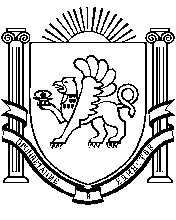 РЕСПУБЛИКА    КРЫМ   РАЗДОЛЬНЕНСКИЙ  РАЙОН   БЕРЕЗОВСКИЙ  СЕЛЬСКИЙ СОВЕТ71  заседание 1 созываРЕШЕНИЕ          02.10.2018 г.                        		  с. Березовка                                        №  591Рассмотрев заявление Главы Республики Крым от 14.09.2018 № 1/01-53/5850 о досрочном прекращении  полномочий  депутата  сельского совета Березовского сельского поселения Раздольненского района Республики Крым первого созыва Исмайилова Тимура Усмановича, в соответствии с  частью 7 ст. 40 Федерального закона от 06.10.2003 № 131-ФЗ «Об общих принципах организации местного самоуправления в Российской Федерации,  руководствуясь частью 4.5 статьи 12.1 Федерального закона от 25.12.2008 № 273-ФЗ «О противодействии коррупции»  Березовский сельский совет           РЕШИЛ:1. Прекратить досрочно полномочия депутата сельского совета Березовского сельского поселения Раздольненского района Республики Крым первого созыва Исмайилова Тимура Усмановича, в связи с выявлением в результате проверки фактов неисполнения обязанностей, которые установлены Федеральным законом от 25.12.2008 № 273-ФЗ «О противодействии коррупции». 2. Направить настоящее решение в территориальную избирательную комиссию Раздольненского района Республики Крым.3. Внести изменения в решение 4-й сессии 1 созыва Березовского сельского совета Раздольненского района Республики Крым № 27 от 25.11.2014г «Об образовании  постоянных комиссий Березовского сельского совета» исключив из состава постоянной комиссии по бюджету, налогам, муниципальной собственности, земельных и имущественных отношений, социально-экономическому развитию Исмайилова Т.У.;4. Настоящее решение подлежит официальному опубликованию путем размещения на официальном сайте Администрации Березовского сельского поселения (http://berezovkassovet.ru/) и информационном стенде Березовского  сельского совета, расположенном по адресу: с. Березовка, ул. Гагарина, 52.5. Настоящее решение вступает в силу со дня его принятия.6. Контроль за исполнением настоящего решения оставляю за собой.Председатель Березовского сельского совета – глава администрацииБерезовского сельского поселения							А.Б.НазарО      досрочном       прекращении   полномочий  депутата  сельского совета Березовского сельского поселения Раздольненского района Республики Крым первого созыва Исмайилова Тимура Усмановича